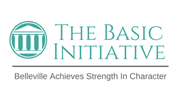 Citizen of Character Nomination FormBASIC is looking for individuals who live and/or work in Belleville and who help make a positive difference in the community and enhance the quality of life in Belleville.  These are individuals who demonstrate character through an ongoing process; it isn’t defined by a job, an event, a project and certainly not a means to draw attention to one’s self.  It is doing the right thing at the right time.  All nominees must be 18 years of age or older.  BASIC Board members and individuals holding public office or seeking public office are not eligible. Please consider nominating a worthy individual for the 2019 awards. Awards will be presented at the 12th Annual Belleville Citizens of Character Celebration Dinner in November.  The date and location will be announced as soon as it is confirmed.  Once recipients have been selected, individuals will be notified of their award by a member of the BASIC Board.  If you have questions, please contact Melissa Taylor mtaylor@bths201.org Please send nominations to Melissa Taylor via email at mtaylor@bths201.org or via fax at 233-7586 by October 1st.Nominee’s Name:   Address/Phone Number:   Person/Organization Making the Nomination:   Address/Phone Number and/or Email of Nominator:Relationship to the Nominee: (Business Colleague/Spiritual/Civic/Neighbor/Friend, etc.) Provide additional name(s) of person(s) who will support this nomination: Please attach a description of the nominee’s accomplishments detailing what, when, and how their accomplishments are making a difference in our community.  Include how they exemplify one or more of the life skills for character listed below. RESPECT • RESPONSIBILITY • PEACE • EMPATHY • INTEGRITY • HONESTY • PERSEVERANCE • COOPERATION • FAIRNESS • CITIZENSHIP • CARING • SELF - DISCIPLINE